For internal use onlyMEMORANDUMDATETo:		Betsy Campbell	From:		Judy ClarkSubject:	Conference ApplicationPrimary Applicant:  	Date:		No. Participants		Conference & Lodging Fees:		$   	Meals:						$    	TOTAL DIRECT COSTS:			$ 	Request for RBF Funding:		Yes Previous Meetings:	    ______	  Previous Funding:	    ______ 	STAFF RECOMMENDATION:	(Please approve and/or make changes and return signed copy to me.)Request:			Funding for on-site costs, if requested / Budget:Approve:  _________   	Yes, with Full Funding       ___________________						 			(budget)COMMENTS:Signed:________________________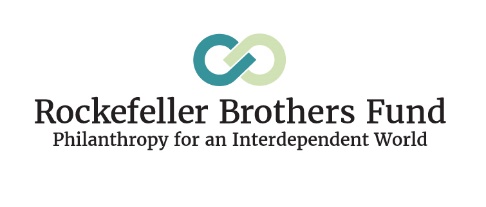 